Publicado en Panamá el 31/03/2021 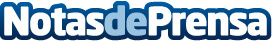 Syndesi Consulting centra sus esfuerzos en aportar valor añadido a los procesos de sus clientesEl valor añadido es una de sus premisas básicas de trabajo para poder satisfacer todas las necesidades que demandan sus clientesDatos de contacto:Fernando974 20 79 61Nota de prensa publicada en: https://www.notasdeprensa.es/syndesi-consulting-centra-sus-esfuerzos-en Categorias: Internacional Software Recursos humanos http://www.notasdeprensa.es